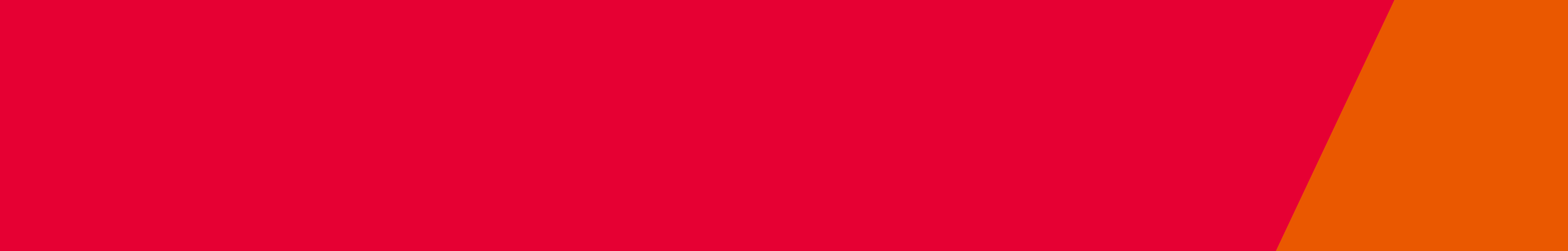 You have to remember to use these methods every time you have sex* Perfect use = when used exactly as intended* Typical use = when not used perfectly.Authorised and published by the Victorian Government, 1 Treasury Place, Melbourne. © State of Victoria, Department of Health and Human Services, January 2019.
Available at <http://healthtranslations.vic.gov.au/>Contraception methodsBarrier methods of contraception   MethodMale condom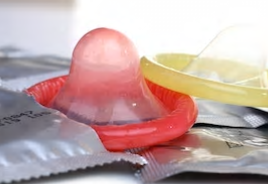 Female condom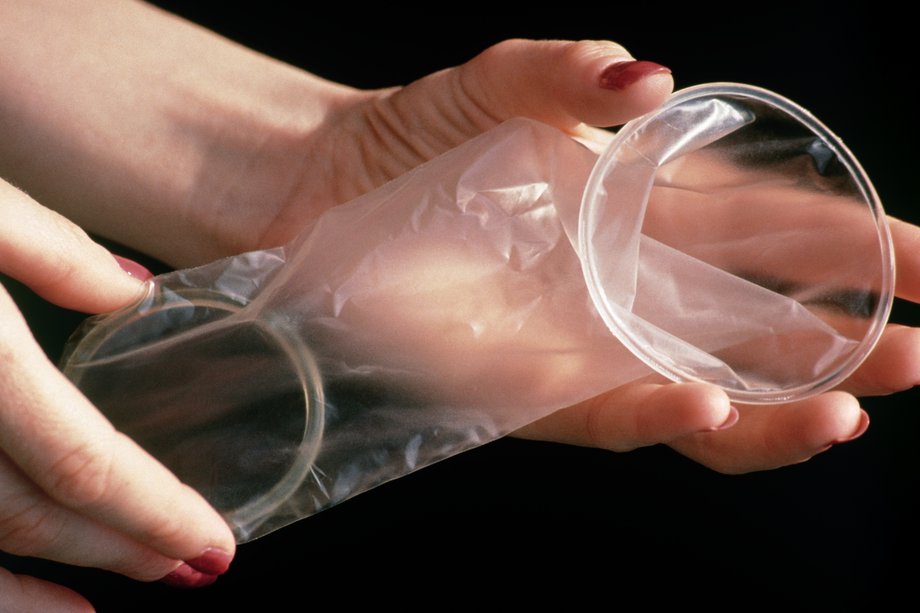 Diaphragm (Caya™)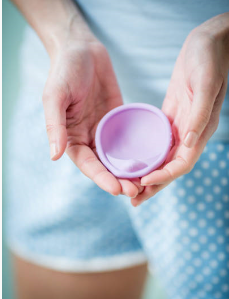 Effectiveness*Perfect use: 98% Typical use: 82%Perfect use:95%Typical use: 79%
Perfect use: 86%Typical use: 82%What is it?A latex (or polyurethane) covering that is put over the erect penis, stopping sperm from getting into the vagina.A loose polyurethane pouch that sits in the vagina. Has a flexible ring at each end (the inner end is closed).Stops sperm from getting into the uterus.Available from Family Planning Victoria [https://www.fpv.org.au/] (by mail order) and some retail outlets and sexual health clinics.
A soft, shallow, single-size silicone dome that fits in the vagina.Covers the opening to the uterus, stopping sperm from getting through.Can be bought online, from some family planning clinics and pharmacies.How often do you use it?Put on every time before intercourse or before any contact between the penis and the vagina.One use only.Put in every time before intercourse or before any contact between the penis and the vagina.One use only.
Should be inserted before sex and left in for six hours afterwards.BenefitsProvides the best protection against sexually transmissible infections.Can be put in several hours before sex.Stronger than the male latex condom.Protects against sexually transmissible infections.
Re-useable.Should be replaced after two years.Other considerations Remove carefully afterwards.Easily available from:pharmacies supermarketssexual health clinicsvending machines (in some locations).
May take some practice to use correctly.Remove carefully afterwards.Slightly more expensive and less readily available than male condoms.The single size diaphragm fits most women.See a doctor or nurse to check that the diaphragm is a good fit for you.